PROGRAM STUDI AKUNTANSI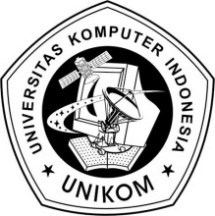 FAKULTAS EKONOMI  DAN BISNIS	UNIVERSITAS KOMPUTER INDONESIAKampus Baru. Lt. 10 Jl. Dipati Ukur 110-112 Telp. 2533754 Bandung UJIAN TENGAH  SEMESTERSEMESTER GENAP TAHUN AKADEMIK 2019/2020Mata Kuliah	: Akuntansi Sektor Publik		Hari/Tgl. 	: Rabu, 6 Mei 2020.Waktu	: 90 MENIT	            Ruang/Kelas 	  : online/AK-1/S1/IVDosen	: Dr.Ony Widilestariningtyas,Ak.CA. 		         Sifat 			: Open BookPetunjuk : 	1. Kerjakan soal dengan baik dan jujur.
		2. Kumpulkan melalui kuliah online.
	I. MULTIPLE CHOICE  (KULIAH ONLINE)II. ESSAI (KULIAH ONLINE)Jelaskan perkembangan profesi akuntan sektor publik di Indonesia ?Jelaskan penerapan akuntansi manajemen ditentukan oleh konsep relevan ?Jelaskan kontroversi  perencanaan vs pengendalian ?Gambarkan proses anggaran ?Jelaskan karakteristik kualitatif laporan keuangan ?BIASAKAN BERDOA DAHULU SEBELUM BEKERJA # SELAMAT BEKERJA #  Kekuatan sosial masyarakat, yang umumnya berbentuk pemerintahan – organisasi sektor publik ini, dapat diklasifikasi dalam ......Jawaban b,c,d benarSemangat kapitalisasiPeristiwa politik dan ekonomiInovasi teknologiJawaban b,c,d salahAkuntansi sektor publik dapat didefinisikan sebagai ....Mekanisme teknik dan analisis akuntansi yang diterapkan pada pengelolaan dana masyarakat di lembaga-lembaga tinggi negara dan departemen, pemerintah daerah.Mekanisme teknik dan analisis akuntansi yang diterapkan pada pengelolaan dana masyarakat di lembaga-lembaga tinggi negara dan departemen-departemen di bawahnya, pemerintah daerah, BUMN, BUMD, LSM dan yayasan sosial, maupun pada proyek-proyek kerjasama sektor publik dan swasta.Mekanisme teknik dan analisis akuntansi yang diterapkan pada pengelolaan dana masyarakatMekanisme teknik dan analisis akuntansi yang diterapkan pada pengelolaan dana masyarakat di pemerintah daerah, BUMN, BUMDMekanisme teknik dan analisis akuntansi yang diterapkan pada pemerintah daerah, BUMN, BUMD, LSM dan yayasan sosial, maupun pada proyek-proyek kerjasama sektor publik dan swastaPeran fundamental akuntansi manajemen di organisasi sektor publik adalah...Secara rinci tujuan umum dapat diturunkan menjadi membantu manajemen memformulasi kebijakan organisasi.Secara rinci tujuan umum dapat diturunkan menjadi membantu manajemen dalam proses perencanaan organisasi.Membantu manajer / pimpinan dengan informasi akuntansi yang dibutuhkan agar fungsi perencanaan dan pengendalian dapat dilakukan.Secara rinci tujuan umum dapat diturunkan menjadi membantu manajemen dalam mengendalikan operasi.Secara rinci tujuan umum dapat diturunkan menjadi membantu manajemen dalam mengendalikan kegiatan organisasi.Akuntansi manajemen disusun menurut pondasi , yaitu ...OrganisasiPerilakuAkuntansi dan psikologiJawaban a,b,c benar.Jawaban a,b,c salah.Tujuan pengendalian internal adalah...Untuk melindungi harta / aktiva organisasi dan pencatatan pembukuannya.Mengecek kecermatan dan keandalan data akuntansiMeningkatkan efisiensi usaha.Mendorong ditaatinya kebijakan manajemen yang telah ditetapkan.Semua jawaban benar.Kriteria untuk mengukur kualitas pengendalian manajemen dibawah ini benar, kecuali...Sistem tunggalSistem yang totalKeselarasan tujuanKerangka pengelolaan keuanganRitme dan integrasi.Jenis sistem penganggaran yang diterima umum dibawah ini benar, kecuali...Line item budgetingItem budgetingIncremental budgetingZero base budgetingPerformance budgetingAnggaran sebagai instrumen kebijakan ekonomi, dapat diinterpretasi sebagai...Arah program ekonomi dalam eksplorasi sumber daya.Menciptakan keseimbangan makro ekonomi.Semua jawaban benar.Distribusi sumber daya secara merata.Anggaran harus diorganisasiTeori unit pelaporan dalam penerapan laporan keuangan di sektor publik dapat dikemukan, yaitu ...Teori kemepilikanTeori kesatuanTeori pendanaanSemua jawaban benarTeori pemerintahanKarakteristik kualitatif laporan keuangan dibawah ini benar, kecuali...Dapat dipahamiRelevanKeandalanDapat diperbandingkanTransaksi 